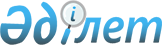 Қазақстан Республикасы Әділет министрінің 2005 жылғы 4 наурыздағы N 74 "Қазақстан Республикасының халқын құжаттандыру және тіркеу Ережесінің әділет органдарының қолдануы жөніндегі Нұсқаулықты бекіту туралы" бұйрығына өзгеріс және толықтыру енгізу туралы
					
			Күшін жойған
			
			
		
					Қазақстан Республикасы Әділет министрлігінің 2005 жылғы 18 маусымдағы N 160 Бұйрығы. Қазақстан Республикасының Әділет министрлігінде 2005 жылғы 20 маусымда тіркелді. Тіркеу N 3683. Күші жойылды - Қазақстан Республикасы Әділет министрінің 2010 жылғы 31 желтоқсандағы № 352 бұйрығымен.      Күші жойылды - ҚР Әділет министрінің 2010.12.31 № 352 (ресми жарияланған күнінен бастап он күнтізбелік күн өткеннен кейін қолданысқа енгізіледі) бұйрығымен.

      Қазақстан Республикасы азаматтарын құжаттандыру жүйесін жетілдіру мақсатында  БҰЙЫРАМЫН : 

      1. "Қазақстан Республикасының халқын құжаттандыру және тіркеу Ережесінің әділет органдарының қолдануы жөніндегі Нұсқаулықты бекіту туралы" (Қазақстан Республикасының нормативтік құқықтық актілерін мемлекеттік тіркеу тізілімінде N 3513 болып тіркелген) Қазақстан Республикасы Әділет министрінің 2005 жылғы 4 наурыздағы N 74  бұйрығына  мынадай өзгеріс және толықтыру енгізілсін: 

      19-тармағы мынадай мазмұнды абзацпен толықтырылсын: 

      "Азаматтардың өтініші бойынша, жеке басты куәландыратын құжатты қысқалау мерзімде алу үшін, құжаттарды ақылы негізде жеделдетіп әзірлеуді қолдану мүмкін."; 

      21-тармақтағы "10" деген цифрлар "15" деген цифрлармен ауыстырылсын. 

      2. Осы бұйрық ресми жарияланған күнінен бастап қолданысқа енгізіледі.       Министрдің 

      міндетін атқарушы 
					© 2012. Қазақстан Республикасы Әділет министрлігінің «Қазақстан Республикасының Заңнама және құқықтық ақпарат институты» ШЖҚ РМК
				